TZ_Podpořte Frýdek-Místek v zápisu do České knihy rekordů!Frýdek-Místek, 19. srpna 2014Již tuto sobotu 23. srpna 2014 se uskuteční VI. ročník akce Beskydské rekordy s podnázvem „Šlape to!“. A abyste přišli na náměstí připraveni, představíme vám nyní pravidla celého rekordu.Cílem celodenního zápolení bude zapsat opět po roce statutární město Frýdek-Místek do České knihy rekordů. A co pro to musíte udělat vy? Přijít na náměstí Svobody v Místku v sobotu 23. srpna 2014 v době od 9.00 hodin do 21.00 hodin, poté se zaregistrovat u organizátora ve stánku s označením registrace. Registrovaný účastník pak přestoupí k místu, kde bude probíhat rekord. Každý účastník pojede na stacionárním kole v časovém limitu 1 minuty a svými metry přispěje k celkové délce trasy, jejíž výsledek bude kromě počtu zúčastněných a celkového času trvání zapsán do České knihy rekordů. Na platný pokus bude dohlížet po celou dobu soutěže komisař z Agentury Dobrý den. A jelikož letos již pivo pít nebudeme, mohou se do rekordu zapojit i děti od 6 let. Horní věková hranice stanovena není, uvítáme každého, kdo bude chtít podpořit město Frýdek-Místek v zápisu do České knihy rekordů.Zároveň se pokusíme překonat i slovenské město Turzovku, kde stejný rekord uskutečnili v roce 2009, kdy se do 12 hodinové jízdy zapojilo 762 účastníků, kteří najeli celkem 257 km. Akce Beskydské rekordy se koná pod záštitou primátora Mgr. Michala Pobuckého, Dis. a organizuje ji Beskydské informační centrum Frýdek-Místek, p. o.  za finanční podpory statutárního města Frýdku-Místku a Moravskoslezského kraje.Další informace hledejte na webových portálech www.beskydskerekordy.cz, www.beskydy.com a také na Facebooku Beskydského informačního centra Frýdek-Místek. Text: Lucie Talavašková, Beskydské informační centrum Frýdek-Místek, p. o.Děkujeme partnerům akce: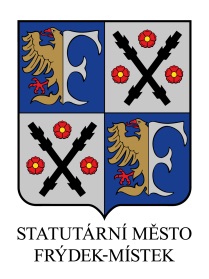 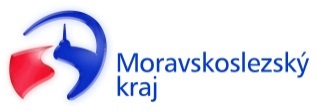 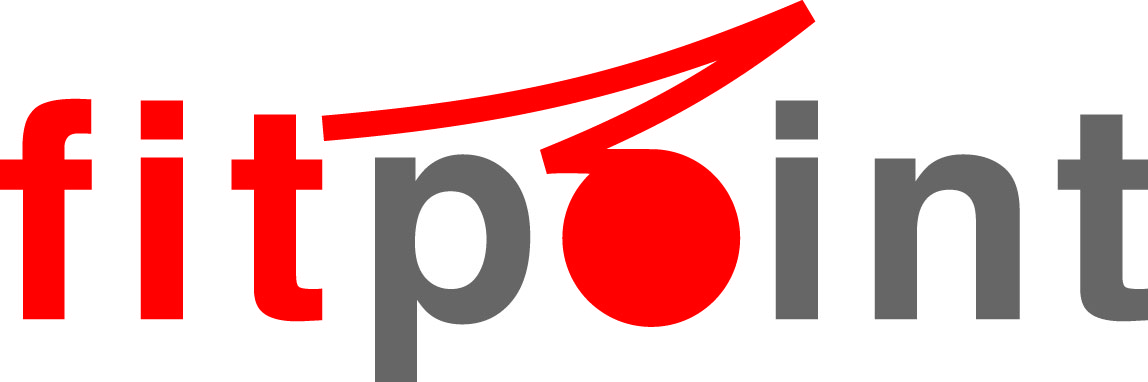 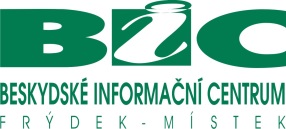 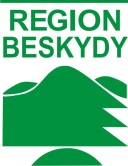 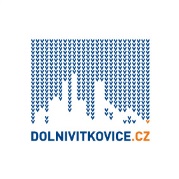 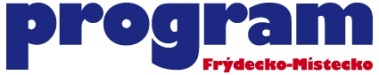 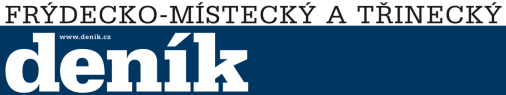 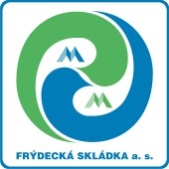 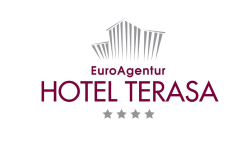 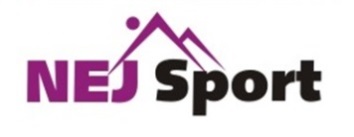 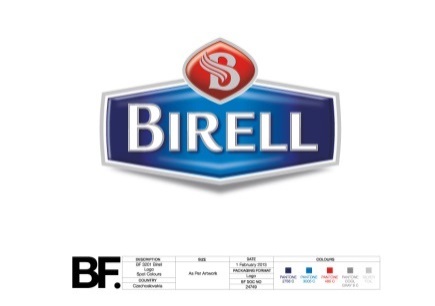 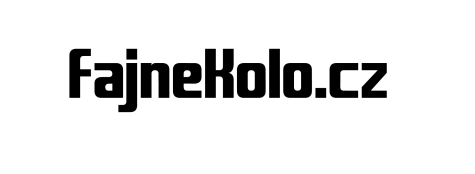 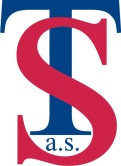 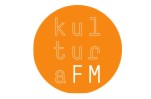 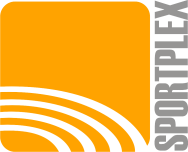 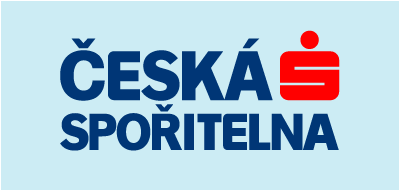 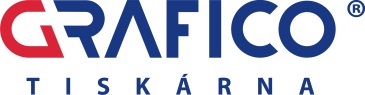 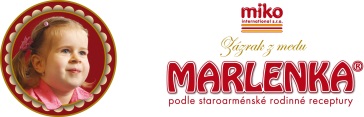 